Will You Join Us?Will You Join Us?Will You Join Us?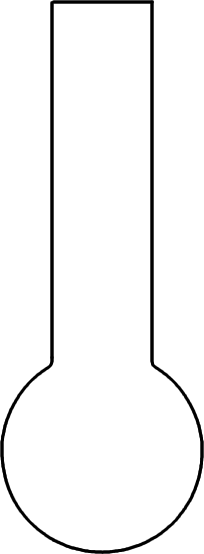 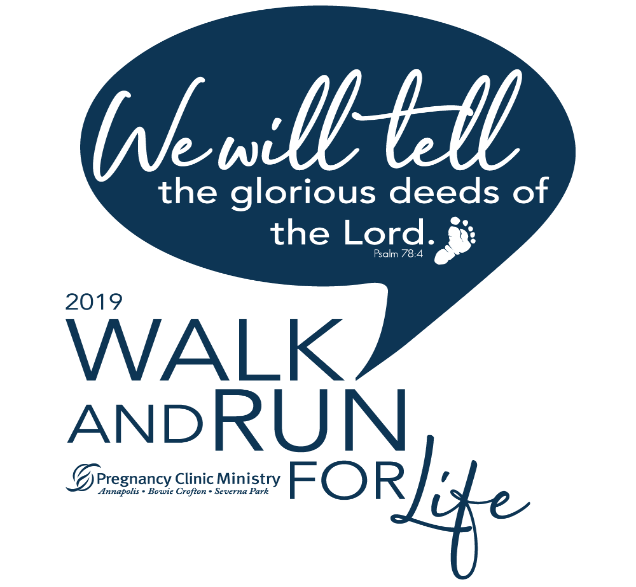 Saturday, September 21Mid-Atlantic Community Church2485 Davidsonville Rd, GambrillsSaturday, September 21Mid-Atlantic Community Church2485 Davidsonville Rd, GambrillsOur 2019 Goal:Our 2019 Goal:#Fundraising Participants(Walkers/Runners/Kids/Virtual Walkers)Fundraising Participants(Walkers/Runners/Kids/Virtual Walkers)Team Name: __________________________Team Name: __________________________Team Name: __________________________www.WalkandRun.orgwww.WalkandRun.orgwww.WalkandRun.org